Информационный  бюллетеньСельского поселения «Пустозерский сельсовет» Заполярного районаНенецкого автономного округа* * * * * * * * * * * * * * * * * * * * * * * * * * * * * * * * * * * * 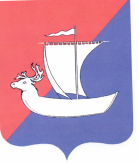 АДМИНИСТРАЦИЯ СЕЛЬСКОГО ПОСЕЛЕНИЯ «ПУСТОЗЕРСКИЙ  СЕЛЬСОВЕТ» ЗАПОЛЯРНОГО РАЙОНА НЕНЕЦКОГО АВТОНОМНОГО ОКРУГАП О С Т А Н О В Л Е Н И Еот   25.01.2024   № 10с. Оксино Ненецкий автономный округОБ  УТВЕРЖДЕНИИ  ПОРЯДКА  ПРЕДОСТАВЛЕНИЯ  СУБСИДИЙ  ИЗ БЮДЖЕТА  СЕЛЬСКОГО ПОСЕЛЕНИЯ «ПУСТОЗЕРСКИЙ СЕЛЬСОВЕТ» ЗАПОЛЯРНОГО РАЙОНА НЕНЕЦКОГО АВТОНОМНОГО ОКРУГА  ЮРИДИЧЕСКИМ ЛИЦАМ, ИНДИВИДУАЛЬНЫМ  ПРЕДПРИНИМАТЕЛЯМ  И  ФИЗИЧЕСКИМ  ЛИЦАМ  НА  ВОЗМЕЩЕНИЕ  НЕДОПОЛУЧЕННЫХ  ДОХОДОВ ИЛИ ФИНАНСОВОЕ ВОЗМЕЩЕНИЕ ЗАТРАТ,  ВОЗНИКАЮЩИХ  ПРИ  ОКАЗАНИИ  ЖИТЕЛЯМ ПОСЕЛЕНИЯ УСЛУГ  ОБЩЕСТВЕННЫХ БАНЬВ соответствии со статьей 78 Бюджетного кодекса Российской Федерации, Постановлением Правительства Российской Федерации от 06.09.2016 N 887 "Об общих требованиях к нормативным правовым актам, муниципальным правовым актам, регулирующим предоставление субсидий юридическим лицам (за исключением субсидий государственным (муниципальным) учреждениям), индивидуальным предпринимателям, а также физическим лицам - производителям товаров, работ, услуг", Администрация Сельского поселения «Пустозерский сельсовет» Заполярного  района Ненецкого автономного округа ПОСТАНОВЛЯЕТ:1. Утвердить прилагаемый Порядок предоставления субсидий из бюджета Сельского поселения  «Пустозерский сельсовет» Заполярного района Ненецкого автономного округа юридическим лицам, индивидуальным предпринимателям и физическим лицам на возмещение недополученных доходов или финансовое возмещение затрат, возникающих при оказании жителям поселения услуг общественных бань.   2.  Признать утратившим силу:    - постановление Администрации Сельского поселения «Пустозерский сельсовет» Заполярного района Ненецкого автономного округа от 30.12.2022 № 116 «О внесении изменений  в  постановление Администрации Сельского поселения «Пустозерский сельсовет» Заполярного района Ненецкого автономного округа от 30.12.2022 № 114  «Об утверждении Порядка предоставления субсидий из бюджета Сельского поселения «Пустозерский сельсовет» Заполярного района Ненецкого автономного округа юридическим лицам, индивидуальным предпринимателям и физическим лицам на возмещение недополученных доходов или финансовое возмещение  затрат, возникающих при оказании  жителям  поселения услуг общественных бань»;   - постановление Администрации Сельского поселения «Пустозерский сельсовет» Заполярного района Ненецкого автономного округа от 14.02.2023 № 11 «О внесении изменений  в  постановление Администрации Сельского поселения «Пустозерский сельсовет» Заполярного района Ненецкого автономного округа от 30.12.2022 № 114  «Об утверждении Порядка предоставления субсидий из бюджета Сельского поселения «Пустозерский сельсовет» Заполярного района Ненецкого автономного округа юридическим лицам, индивидуальным предпринимателям и физическим лицам на возмещение недополученных доходов или финансовое возмещение  затрат, возникающих при оказании  жителям  поселения услуг общественных бань»;    - постановление Администрации Сельского поселения «Пустозерский сельсовет» Заполярного района Ненецкого автономного округа от 23.028.2023 № 92 «О внесении изменений  в  постановление Администрации Сельского поселения «Пустозерский сельсовет» Заполярного района Ненецкого автономного округа от 30.12.2022 № 114  «Об утверждении Порядка предоставления субсидий из бюджета Сельского поселения «Пустозерский сельсовет» Заполярного района Ненецкого автономного округа юридическим лицам, индивидуальным предпринимателям и физическим лицам на возмещение недополученных доходов или финансовое возмещение  затрат, возникающих при оказании  жителям  поселения услуг общественных бань»;    - постановление Администрации Сельского поселения «Пустозерский сельсовет» Заполярного района Ненецкого автономного округа от 29.12.2023 № 125 «О внесении изменений  в  постановление Администрации Сельского поселения «Пустозерский сельсовет» Заполярного района Ненецкого автономного округа от 30.12.2022 № 114  «Об утверждении Порядка предоставления субсидий из бюджета Сельского поселения «Пустозерский сельсовет» Заполярного района Ненецкого автономного округа юридическим лицам, индивидуальным предпринимателям и физическим лицам на возмещение недополученных доходов или финансовое возмещение  затрат, возникающих при оказании  жителям  поселения услуг общественных бань»;        3. Настоящее постановление вступает в силу после его официального опубликования (обнародования) и распространяет свое действие на правоотношения,  возникшие с 1 января 2024 года.Глава Сельского поселения«Пустозерский сельсовет» ЗР НАО                                                         С.М.Макарова                                                                                                                                                                                                                  Приложениек Постановлению АдминистрацииСельского поселения «Пустозерский сельсовет» ЗР НАО                                                                                                  от   25.01.2024   № 10Порядокпредоставления субсидий из бюджета Сельского поселения «Пустозерский сельсовет» Заполярного района Ненецкого автономного округа юридическим лицам, индивидуальным предпринимателям и физическим лицам на возмещение недополученных доходов или финансовое возмещение затрат, возникающих при оказании жителям поселения услуг общественных бань1. Общие положения1.1. Настоящий Порядок предоставления субсидий из бюджета Сельского поселения «Пустозерский сельсовет» Заполярного района Ненецкого автономного округа юридическим лицам, индивидуальным предпринимателям и физическим лицам на возмещение недополученных доходов, возникающих при оказании населению услуг общественных бань (далее – Порядок) определяет условие и порядок предоставления субсидий,  требования к отчетности, требования об осуществлении контроля за соблюдением условий, целей и порядка предоставления субсидий и ответственности за их нарушение.1.2. Для целей настоящего Порядка используются следующие понятия:а) заявитель - юридическое лицо (за исключением государственных (муниципальных) учреждений), индивидуальный предприниматель, физическое лицо - производитель товаров, работ, услуг, подавший заявление о рассмотрении возможности предоставления субсидий;б) получатель субсидии - юридическое лицо (за исключением государственных (муниципальных) учреждений), индивидуальный предприниматель, физическое лицо - производитель товаров, работ, услуг, с которым заключено соглашение (договор) о предоставлении субсидии.1.3. Субсидии предоставляются юридическим лицам (за исключением государственных (муниципальных) учреждений), индивидуальным предпринимателям, физическим лицам - производителям товаров, работ, услуг  в целях возмещение недополученных доходов заявителя, возникающих при оказании населению услуг общественных бань по тарифам, не обеспечивающим положительный финансовый результат при оказании услуг общественных бань.1.4. Перечисление субсидий осуществляется Администрацией Сельского поселения «Пустозерский сельсовет» Заполярного района Ненецкого автономного округа (далее – Администрация муниципального образования) на безвозмездной и безвозвратной основе в соответствии с лимитами бюджетных обязательств на предоставление субсидий на соответствующий финансовый год в бюджете Сельского поселения «Пустозерский сельсовет» Заполярного района Ненецкого автономного округа.2. Критерии отбора юридических лиц (за исключениемгосударственных (муниципальных) учреждений),индивидуальных предпринимателей, физических лиц,имеющих право на получение субсидий2.1. Право на получение субсидий имеют заявители, удовлетворяющие следующим критериям отбора:а) оказание населению услуг общественных бань, расположенных в населенных пунктах Сельского поселения «Пустозерский  сельсовет» Заполярный района Ненецкого автономного округа: село Оксино,  поселок  Хонгурей;б) соответствующие условиям, указанных в абз. «в» подпункта 3.1. настоящего Порядка.3. Условия предоставления субсидий3.1. Условиями предоставления субсидий являются:а) взимание с населения платы за разовое посещение общественной бани в следующем размере:             -дети в возрасте от 7 до 14 лет – не менее 120 рублей;    - взрослые  – не менее 220 рублей; с 01.07.2024 – не менее 230 рублей.Предоставление права бесплатного посещения общественной бани следующим категориям граждан:– участникам Великой Отечественной войны и участникам боевых действий,– лицам, проработавшим в тылу в период Великой Отечественной войны,– гражданам 1932 – 1945 годов рождения, относящимся к категории детей сурового времени («дети войны»),– вдовам участников Великой Отечественной войны,– лицам, признанным пострадавшими от политических репрессий,-неработающим лицам, которым присвоено звание «Ветеран  труда и (или) «Ветеран труда  Ненецкого  автономного округа– лицам, удостоенным звания «Почетный гражданин Заполярного района»,– неработающим инвалидам,- ветеран Заполярного районаПраво бесплатного посещения гражданина из числа указанных категорий граждан действует на 13 посещений общественной бани в квартал в дни посещения согласно графику работы общественной бани при предъявлении документа (ов), подтверждающих отнесение к указанной категории граждан,  -  детям в возрасте до 7 лет, детям-инвалидам и детям из многодетных семей в возрасте до 18 лет.Право бесплатного посещения предоставляется без ограничения количества посещений в дни посещения согласно графику работы общественной бани при предъявлении документа(ов), подтверждающих отнесение к указанной категории граждан.Услуги по приобретению и выдаче билетов (талонов) на бесплатное посещение общественных бань на территории Сельского поселения «Пустозерский сельсовет» Заполярного района Ненецкого автономного округа оказывает МКП «Пустозерское».б) наличие у заявителя согласованного с Администрацией Сельского поселения графика работы общественной бани;в) соответствие получателя субсидии на первое число месяца, предшествующего месяцу, в котором планируется заключение соглашения (договора) о предоставлении субсидий, следующим требованиям:- у заявителя должна отсутствовать задолженность по налогам, страховым взносам и иным обязательным платежам в бюджеты всех уровней и внебюджетные фонды (для заявителей - физических лиц) либо указанная задолженность не должна превышать двадцать пять процентов балансовой стоимости активов заявителя по данным бухгалтерской отчетности за последний отчетный период (для прочих заявителей) - у получателя субсидии должна отсутствовать просроченная задолженность по возврату в соответствующий бюджет бюджетной системы Российской Федерации субсидий, бюджетных инвестиций, предоставленных в том числе в соответствии с иными правовыми актами, и иная просроченная задолженность перед соответствующим бюджетом бюджетной системы Российской Федерации - заявитель субсидии не должен находиться в процессе реорганизации, ликвидации, банкротства и не должен иметь ограничения на осуществление хозяйственной деятельности - заявитель субсидии не должен являться иностранным юридическим лицом, а также российским юридическим лицом, в уставном (складочном) капитале которого доля участия иностранных юридических лиц, местом регистрации которых является государство или территория, включенные в утверждаемый Министерством финансов Российской Федерации перечень государств и территорий, предоставляющих льготный налоговый режим налогообложения и (или) не предусматривающих раскрытия и предоставления информации при проведении финансовых операций (офшорные зоны) в отношении таких юридических лиц, в совокупности превышает 50 процентов;- заявитель субсидии не должен получать средства из бюджетов бюджетной системы Российской Федерации в соответствии с иными нормативными правовыми актами, муниципальными правовыми актами на цели, указанные в подпункте 1.3. настоящего Порядка;3.2. Для рассмотрения возможности предоставления субсидии (заключения соглашения (договора) на предоставление субсидии) заявителю необходимо представить в Администрацию Сельского поселения следующие документы:а) заявление о рассмотрении возможности предоставления субсидий  на возмещение недополученных доходов, возникающих при оказании населению услуг общественных бань, по форме согласно приложению 1 к настоящему Порядку;б) заверенную копию паспорта (для заявителей - физических лиц) либо заверенные копии учредительных документов (для прочих заявителей, за исключением предприятий Сельского поселения «Пустозерский сельсовет» Заполярного района Ненецкого автономного округа);в) заверенную копию правового акта, устанавливающего тарифы на услуги общественных бань на текущий год, принятого в соответствии с законодательством (для государственных (муниципальных) предприятий), либо иной распорядительный акт, утвержденный руководителем, с приложением подтверждающих расчетов (для заявителей иных форм собственности);г) заверенную копию документа, подтверждающего право собственности или иного законного основания для владения и (или) пользования недвижимым имуществом (баней) (за исключением предприятий Сельского поселения «Пустозерский сельсовет» Заполярного района Ненецкого автономного округа); д) справку налогового органа, в котором юридическое лицо (индивидуальный предприниматель) состоит на налоговом учете, об отсутствии осуществления процедуры ликвидации, реорганизации и о наличии (отсутствии) задолженности по налогам и иным обязательным платежам в бюджеты всех уровней;е) справку службы судебных приставов, подтверждающую, что имущество юридического лица (индивидуального предпринимателя) не арестовано и на него не обращено взыскание; ж) график работы общественной бани на текущий год;з) заверенную копию бухгалтерской отчетности за последний отчетный период, либо копии платежных документов, подтверждающих оплату имеющейся на первое число месяца, предшествующего месяцу заключения соглашения - при наличии задолженности по налогам, сборам и иным обязательным платежам в бюджеты бюджетной системы Российской Федерации, заверенные заявителем субсидии - при наличии задолженности по справке, указанной в абз. "д" подпункта 3.2. настоящего Порядка 3.3. Копии документов, указанных в 3.2. настоящего Порядка, должны быть заверены надлежащим образом (для юридических лиц - подписью руководителя и печатью организации (при наличии), для индивидуальных предпринимателей - подписью и печатью (при наличии) индивидуального предпринимателя).3.4. Заявитель вправе не представлять документы, указанные в подпункте 3.2. настоящего Порядка, в случае если указанные документы являются правовыми актами Администрации Сельского  поселения. 3.5. Администрация  Сельского поселения рассматривает представленные документы, проверяет полноту и достоверность сведений, содержащихся в представленных документах, в течение 5 (пяти) рабочих дней со дня регистрации со дня регистрации заявления о рассмотрении возможности предоставления субсидий.3.6. В случае если заявителем представлен не полный пакет документов, указанный в подпункте 3.3 настоящего Порядка, а также в случае, когда представленные документы не соответствуют требованиям настоящего Порядка (за исключением случая, предусмотренного 3.7 настоящего Порядка), срок рассмотрения документов, указанный в  подпункте  3.5 настоящего Порядка, увеличивается до 30 дней. При этом заявитель информируется о причинах продления срока рассмотрения документов и действиях, которые он должен произвести для устранения замечаний.3.7. Администрация Сельского поселения отказывает в предоставлении субсидии и возвращает документы заявителю:а) в течение 5 (пяти) рабочих дней со дня регистрации заявления о предоставлении субсидий, если заявитель на дату подачи документов не соответствует критериям отбора и условиям предоставления субсидий, указанным в настоящем Порядке;б) в течение 5 (пяти) рабочих дней по истечении срока, указанного в  подпункте  3.6 настоящего Порядка, если заявитель не устранил замечания, о которых он был проинформирован.3.8. В случае если документы представленные заявителем соответствуют требованиям настоящего Порядка, Администрация Сельского принимает решение  о заключении соглашения (договора) на предоставление субсидии.3.9. В случае выявления несоответствия предоставленных документов требованиям настоящего Порядка, а также выявления недостоверной информации (сведений), предоставленной в соответствии с требованиями подпункта  3.2 настоящего Порядка Администрация  Сельского поселения готовит заявителю мотивированный отказ.3.10. Соглашение (договор) на предоставление субсидии:а) должно включать согласие получателя на осуществление Администрацией Сельского поселения и органами муниципального финансового контроля проверок соблюдения условий, целей и порядка предоставления субсидий;б) в случае соответствия получателя субсидий условиям, предусмотренным подпунктом 3.2 настоящего Порядка, ранее даты подачи заявления о возможности предоставления субсидии (заключения соглашения (договора) на предоставление субсидии) - должно содержать условие о предоставлении субсидии на возмещение недополученных доходов, возникших при оказании населению услуг общественных бань с даты начала оказания таких услуг в текущем году;в) порядок возврата в текущем финансовом году получателем субсидий остатков субсидий, не использованных в отчетном финансовом году;г) значение показателя, необходимого для достижения результатов предоставления субсидии;д.) порядок предоставления субсидии за декабрь текущего финансового года.Соглашение (договор) на предоставление субсидии между Администрацией Сельского  поселения и получателем субсидии заключается в соответствии с формой, утвержденной финансовым органом Администрации Сельского поселения. 3.11. Субсидия не предоставляется предприятию при необоснованном увеличении фактических затрат получателя субсидии в сравнении с плановыми затратами, учтенными при расчете размера субсидии        3.12 Объективными причинами недостижения получателем субсидии установленного значения показателя результативности являются: согласованный с Администрацией Сельского поселения ремонт общественной бани, ее уничтожение вследствие пожара, наводнения, разрушения и другим причинам, объективно препятствующим работе общественной бани, а также, если отклонение фактически достигнутого показателя от планового значения показателя не превышает 20% (падение спроса населения на банные услуги).        3.13  При наличии объективной причины недостижения получателем субсидии установленного значения показателя результативности штрафные санкции к нему не принимаются.4. Порядок предоставления субсидий4.1. Отчетным периодом, за который предоставляется субсидия, является месяц.В случае, предусмотренном  подпунктом 3.8.  настоящего Порядка, первым отчетным периодом является период с даты начала оказания получателем субсидии населению услуг общественных бань, соответствующих пункту 3.1. настоящего Порядка, до конца месяца заключения соглашения (договора) на предоставление субсидии.4.2. Расчет субсидии производится за  период не менее  10  рабочих дней4.3. Размер субсидии определяется как произведение количества посетителей бани за отчетный месяц на разницу между экономически обоснованным тарифом одной помывки (без НДС) и стоимостью входного билета (без НДС).4.4. Для осуществления первого и последующих перечислений субсидии получатель субсидии представляет не позднее 20 (двадцатого) числа месяца, следующего за отчетным периодом, в Администрацию Сельского поселения следующие документы:а) заявление о предоставлении субсидии на возмещение недополученных доходов, возникающих при оказании населению услуг общественных бань, по форме согласно приложению 2 к настоящему Порядку;б) расчет субсидии на возмещение недополученных доходов, возникающих при оказании населению услуг общественных бань, по форме согласно приложению 3 к настоящему Порядку;в) копию документа, подтверждающего количество посетителей бани за отчетный период, заверенную получателем субсидии (для физических лиц) либо руководителем и главным бухгалтером (для прочих получателей субсидий, в случае отсутствия главного бухгалтера - только руководителем).4.5. Ежеквартально в срок не позднее 30 (тридцатого) числа месяца, следующего за отчетным кварталом, получатель субсидии предоставляет в Администрацию Сельского поселения отчет о фактических затратах по форме согласно приложению 4 к настоящему Порядку.4.6. В срок до 1 декабря текущего года получатель субсидии предоставляет в Администрацию Сельского поселения сведения с оценкой затрат на 4 квартал по форме согласно Приложению 4 к настоящему Порядку.4.7. Администрация  Сельского поселения в течение 5 (пяти) рабочих дней с даты регистрации заявления о предоставлении субсидии, рассматривает представленные документы, проверяет полноту и достоверность сведений, содержащихся в представленных документах.4.8. В случае если получатель субсидии представил не все документы, указанные в пункте 4.4 настоящего Порядка, а также в случае, когда представленные документы не соответствуют требованиям настоящего Порядка, получателю субсидии направляется письмо с требованием устранения замечаний в представленных документах и срок их рассмотрения увеличивается до 30 дней.Основаниями для отказа получателю субсидии в предоставлении субсидии являются:а) непредставление получателем субсидии документов в срок, указанный в п. 4.4 Порядка;б) получатель субсидии не устранил замечания, о которых был проинформирован, в течение 5 (пяти) рабочих дней по истечении срока, указанного в пункте 4.8 Порядка;в) недостоверность представленной получателем субсидии информации.4.9. В случае если получатель субсидии по итогам проверки документов представил полный пакет документов, указанный в пункте 4.4 настоящего Порядка, и приведенных в них сведения достоверны, решение о предоставлении субсидии оформляется Распоряжения Администрации Сельского поселения в течение 5 (пяти) рабочих дней по истечении сроков, установленных пунктами 4.7 или 4.8 Порядка.4.10. Администрация Сельского поселения в течение 10 (десяти) рабочих дней со дня издания распоряжения о предоставлении субсидии перечисляет ее на счет получателя субсидии.4.11. Отсутствие денежных средств в текущем финансовом году в бюджете Сельского поселения «Пустозерский сельсовет» Заполярного района Ненецкого автономного округа,  является основанием для прекращения субсидирования получателей субсидии Администрацией Сельского поселения в одностороннем порядке.4.12. По заявлению получателя субсидии, заключившего соглашение (договор) на предоставление субсидии, Администрация Сельского поселения в течение 20 (двадцати) календарных дней предоставляет субсидию в порядке авансирования на основании предварительного расчета потребности в субсидии на текущий финансовый год, но не более 90 процентов от средств, запланированных на указанные цели в местном бюджете на текущий финансовый год.4.13. Получатель субсидии, получивший субсидию в порядке авансирования, представляет в срок не позднее 20 (двадцатого) числа месяца, следующего за отчетным периодом:- отчет об использовании субсидии по форме согласно приложению 5 к настоящему Порядку;- документы, предусмотренные абзацами "б" и "в" подпункта 4.4 настоящего Порядка.5. Порядок возврата субсидий в случае нарушенияусловий, установленных при их предоставлении5.1. Возврат субсидий, использованных получателем не по целевому назначению, осуществляется в следующем порядке:а) при выявлении после получения субсидии получателем нарушения условий, установленных настоящим Порядком, Администрация Сельского поселения в десятидневный срок направляет в адрес получателя субсидии уведомление о возврате полученной субсидии;б) получатель субсидии в течение 10 рабочих дней со дня получения уведомления осуществляет возврат субсидии по указанным в уведомлении реквизитам.5.2. В случае отказа получателя от возврата субсидии, использованной не по целевому назначению, Администрация Сельского поселения обеспечивает возврат субсидии в судебном порядке.6. Осуществление контроля за использованием субсидий6.1. Администрация Сельского поселения, финансовый орган Администрации Сельского поселения, проводят проверку соблюдения получателями субсидии условий, целей и порядка предоставления субсидий.7. Порядок возврата в текущем финансовом году получателемсубсидий остатков субсидий, не использованныхв отчетном финансовом году7.1. Возврат субсидий, не использованных получателем в текущем финансовом году и полученных в порядке авансирования, осуществляется следующим образом:а) при выявлении в очередном году факта не использования получателем субсидии, предоставленной в отчетном финансовом году, Администрация Сельского поселения в десятидневный срок направляет в адрес получателя субсидии уведомление о возврате остатка субсидии;б) получатель субсидии в течение 10 рабочих дней со дня получения уведомления осуществляет возврат остатка субсидии по указанным в уведомлении реквизитам.7.2. В случае отказа получателя от возврата остатка субсидии Администрация Сельского поселения обеспечивает возврат субсидии в судебном порядке                                                                                                                                      Приложение 1к Порядку предоставления субсидий из бюджета Сельского поселения «Пустозерский сельсовет»Заполярного района Ненецкого автономного округа юридическим лицам, индивидуальным предпринимателям и физическим лицам на возмещение недополученных доходов, возникающих при оказании населению услуг общественных бань                                 ЗАЯВЛЕНИЕ            О РАССМОТРЕНИИ ВОЗМОЖНОСТИ ПРЕДОСТАВЛЕНИЯ СУБСИДИЙ             НА ВОЗМЕЩЕНИЕ НЕДОПОЛУЧЕННЫХ ДОХОДОВ, ВОЗНИКАЮЩИХ              ПРИ ОКАЗАНИИ НАСЕЛЕНИЮ УСЛУГ ОБЩЕСТВЕННЫХ БАНЬ___________________________________________________________________________                      (полное наименование заявителя)просит  рассмотреть  возможность  предоставления  в 20____ году субсидий навозмещение недополученных доходов, возникающих при оказании населению услугобщественных бань, находящихся на территории населенных пунктов:___________________________________________________________________________            (название одного или нескольких населенных пунктов) Приложение:    1.   наименование   документа   N   1,  количество  листов,  количествоэкземпляров;    2.   наименование   документа   N   2,  количество  листов,  количествоэкземпляров;    3. ...Заявитель, руководитель заявителя___________________________            ____________________________________         (подпись)                                  (Ф.И.О.)Главный бухгалтер___________________________            ____________________________________         (подпись)                                  (Ф.И.О.)"____" _____________ 20___ г.М.П.Приложение 2к Порядку предоставления субсидий из бюджета Сельского поселения «Пустозерский сельсовет» Заполярного районаНенецкого автономного округа юридическим лицам, индивидуальным предпринимателям и физическим лицам на возмещение недополученных доходов, возникающих при оказании населению услуг общественных баньЗАЯВЛЕНИЕО ПРЕДОСТАВЛЕНИИ СУБСИДИИ НА ВОЗМЕЩЕНИЕ НЕДОПОЛУЧЕННЫХДОХОДОВ, ВОЗНИКАЮЩИХ ПРИ ОКАЗАНИИ НАСЕЛЕНИЮУСЛУГ ОБЩЕСТВЕННЫХ БАНЬ                               ЗА _______________________________________                                                                (месяц, год)___________________________________________________________________________                    (наименование получателя субсидии)    просит  предоставить  субсидию  на  возмещение  недополученного дохода,возникшего  при оказании населению банных услуг, в соответствии с договоромо  предоставлении  субсидии  от  "___" ________ 20__ года N _____ в размере______________________________________ рублей и перечислить ее по следующимбанковским реквизитам:    Приложение:    1.   наименование   документа   N   1,  количество  листов,  количествоэкземпляров;    2.   наименование   документа   N   2,  количество  листов,  количествоэкземпляров.Получатель субсидии, руководитель получателя субсидии___________________________            ____________________________________          (подпись)                                 (Ф.И.О.)Главный бухгалтер___________________________            ____________________________________          (подпись)                                 (Ф.И.О.)"____" _____________ 20___ г.М.ППриложение 3к Порядку предоставления субсидий из бюджета Сельского поселения «Пустозерский сельсовет» Заполярного района Ненецкого автономного округа юридическим лицам, индивидуальным предпринимателям и физическим лицам на возмещение недополученных доходов, возникающих при оказании населению услуг общественных баньРАСЧЕТСУБСИДИЙ НА ВОЗМЕЩЕНИЕ НЕДОПОЛУЧЕННЫХ ДОХОДОВ,ВОЗНИКАЮЩИХ ПРИ ОКАЗАНИИ НАСЕЛЕНИЮ УСЛУГ ОБЩЕСТВЕННЫХ БАНЬЗА ______________________________________(месяц, год)___________________________________________________________________________                    (наименование получателя субсидии)Получатель субсидии, руководитель получателя субсидии____________________________           ____________________________________         (подпись)                                  (Ф.И.О.)Главный бухгалтер____________________________           ____________________________________         (подпись)                                  (Ф.И.О.)"____" _____________ 20___ г.М.П.                                                                                                                                                                                                                                                                                   Приложение 4к Порядку предоставления субсидий из бюджета Сельского поселения «Пустозерский сельсовет» Заполярного района Ненецкого автономного округа юридическим лицам, индивидуальным предпринимателям и физическим лицам на возмещение недополученных доходов, возникающих при оказании населению услуг общественных баньОТЧЕТО ФАКТИЧЕСКИХ ЗАТРАТАХ В РЕЗУЛЬТАТЕ ПРЕДОСТАВЛЕНИЯ НАСЕЛЕНИЮУСЛУГ ОБЩЕСТВЕННОЙ БАНИ, РАСПОЛОЖЕННОЙ В__________________________________________________,(населенный пункт)ЗА _____________________________________(квартал, год)___________________________________________________________________________(наименование получателя субсидии)Получатель субсидии, руководитель получателя субсидии____________________________           ____________________________________          (подпись)                                  (Ф.И.О.)Главный бухгалтер____________________________           ____________________________________          (подпись)                                  (Ф.И.О.)"____" _____________ 20___ г.М.П                                                                                                                                                                Приложение 5к Порядку предоставления субсидий из бюджета Сельского поселения «Пустозерский сельсовет» Заполярного районаНенецкого автономного округа юридическим лицам, индивидуальным предпринимателям и физическим лицам на возмещение недополученных доходов,  возникающих при оказании населению услуг общественных баньОТЧЕТОБ ИСПОЛЬЗОВАНИИ СУБСИДИЙЗА ____________________________(месяц, год)___________________________________________________________________________                    (наименование получателя субсидии)Получатель субсидии, руководитель получателя субсидии___________________________            ____________________________________         (подпись)                                  (Ф.И.О.)Главный бухгалтер___________________________            ____________________________________         (подпись)                                  (Ф.И.О.)"____" _____________ 20___ г.М.П. Уважаемые жители Сельского поселения «Пустозерский сельсовет» ЗР НАО!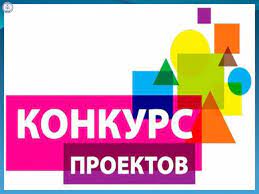         Администрация Заполярного района впервые проводит конкурс по предоставлению межбюджетного трансферта на реализацию инициативных проектов  по направлениям:- благоустройство улиц и (или) дворовых  территорий,- благоустройство площадей, набережных и (или) других территорий,- озеленение территории, включая парки и скверы,- создание и ремонт детских игровых площадок,- создание и ремонт мест массового отдыха населения,- содержание мест захоронения.Администрация Сельского поселения «Пустозерский сельсовет» ЗР НАО принимает Ваши предложения по данным направлениям и предлагает рассмотреть проект разработанный Администрацией Сельского поселения:«Городок детства» (приобретение игрового комплекса для детского городка в с.Оксино).Свои предложения просим направлять на электронный адрес pusovet2013@yandex.ru.Срок приема документов в Администрацию Заполярного района   до 20.02.2024.Информационный бюллетень № 4,  2024  Издатель: Администрация Сельского поселения «Пустозерский сельсовет» ЗР  НАО и  Совет депутатов Сельского поселения «Пустозерский сельсовет» ЗР АО. Село  Оксино, редактор  Баракова К.Е. Тираж 30  экз. Бесплатно. Отпечатан на принтере Администрации Сельского поселения «Пустозерский сельсовет» ЗР НАО    О Ф И Ц И А Л Ь Н О1.Наименование банка2.ИНН/КПП3.Р/сч. N4.Л/с5.БИК6.ОКАТО7.ОГРНБаня (населенный пункт)/ категория населенияКоличество посетителей, чел.Стоимость входного билета, руб. (без НДС)Экономически обоснованный тариф одной помывки, руб. (без НДС)Сумма субсидии, руб. (гр. 2 x (гр. 4 - гр. 3))12345......Всего:Всего:Всего:Всего:N п/пПоказательЕд. изм-я1-й месяц отчетного квартала1-й месяц отчетного квартала2-й месяц отчетного квартала2-й месяц отчетного квартала3-й месяц отчетного квартала3-й месяц отчетного кварталаИТОГО за отчетный кварталИТОГО за отчетный кварталN п/пПоказательЕд. изм-якол-возатраты, руб.кол-возатраты, руб.кол-возатраты, руб.кол-возатраты, руб.12345678910111ЭлектроэнергиякВт.ч2Угольт3Дровакуб. м4ТеплоэнергияГкал5Амортизацияxxxx6Льготная дорогаxxxx7Компенсация за вредные условия труда (молоко)xxxx8Материалыxxxx9Использование автотранспортачас10Использование тракторной техникичас11Ремонтные работычас12Затраты на оплату трудаxxxx13Отчисления в фондыxxxx14Общехозяйственные расходыxxxx15Налоги и отчисленияxxxx16ПрочиеxxxxВсего затрат:xxxxNНаименованиеСумма, руб.1231.Остаток неиспользованной субсидии на начало отчетного периода2.Размер субсидии за отчетный период3.Остаток неиспользованной субсидии на конец отчетного периода (стр. 1 - стр. 2)    О  Б Ъ Я В Л Е Н И Е